Z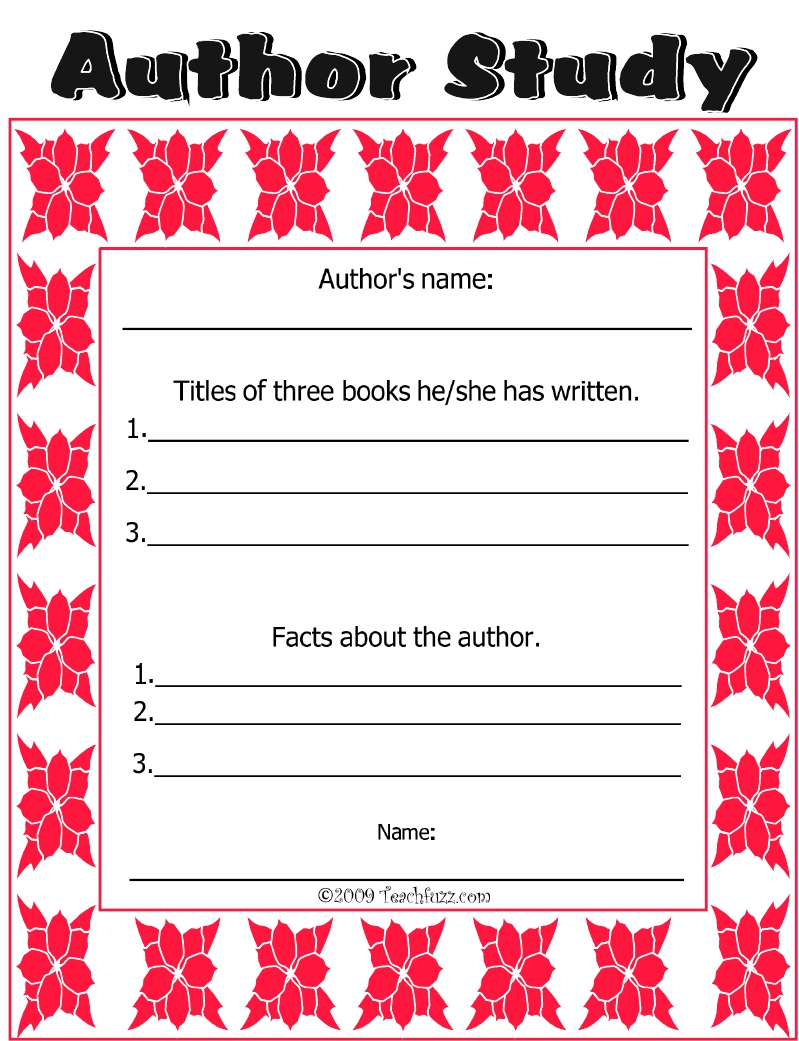 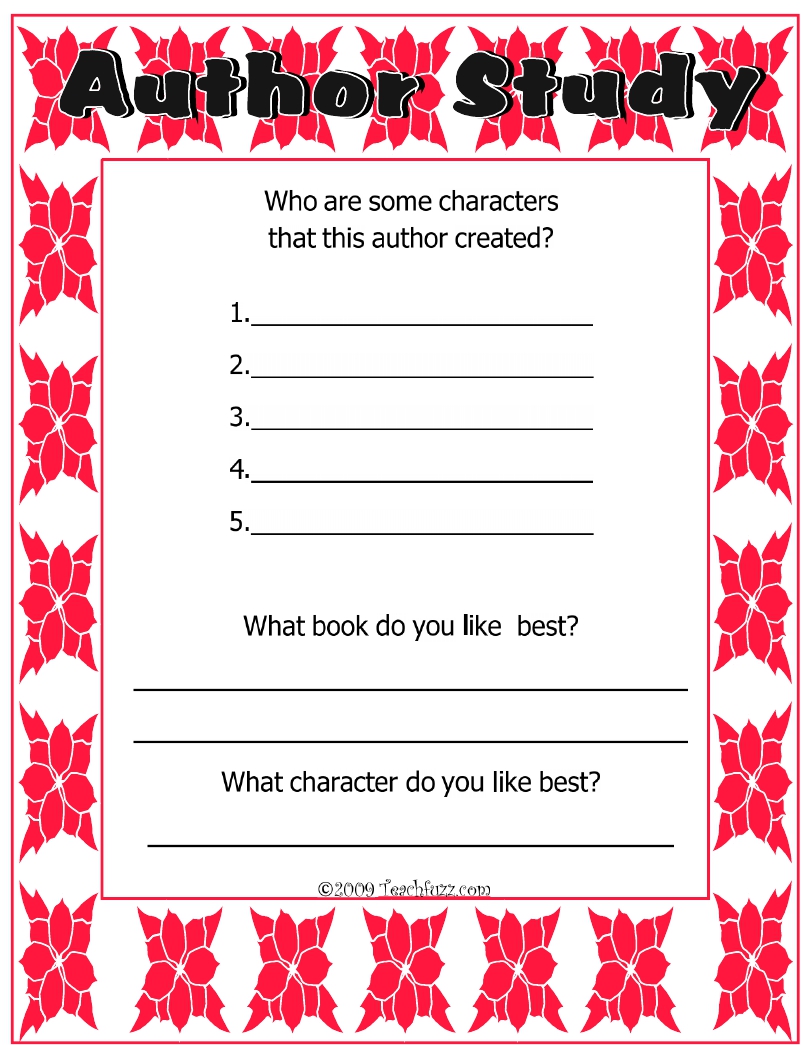 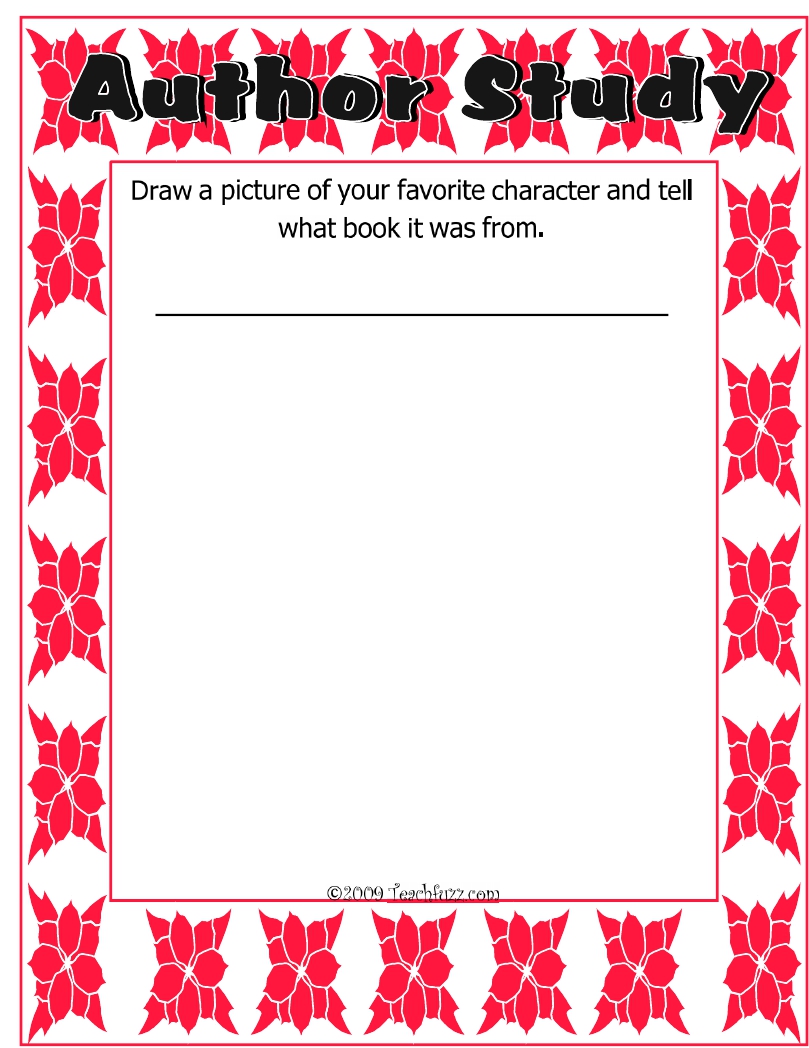 